ARBEITSBLATT 1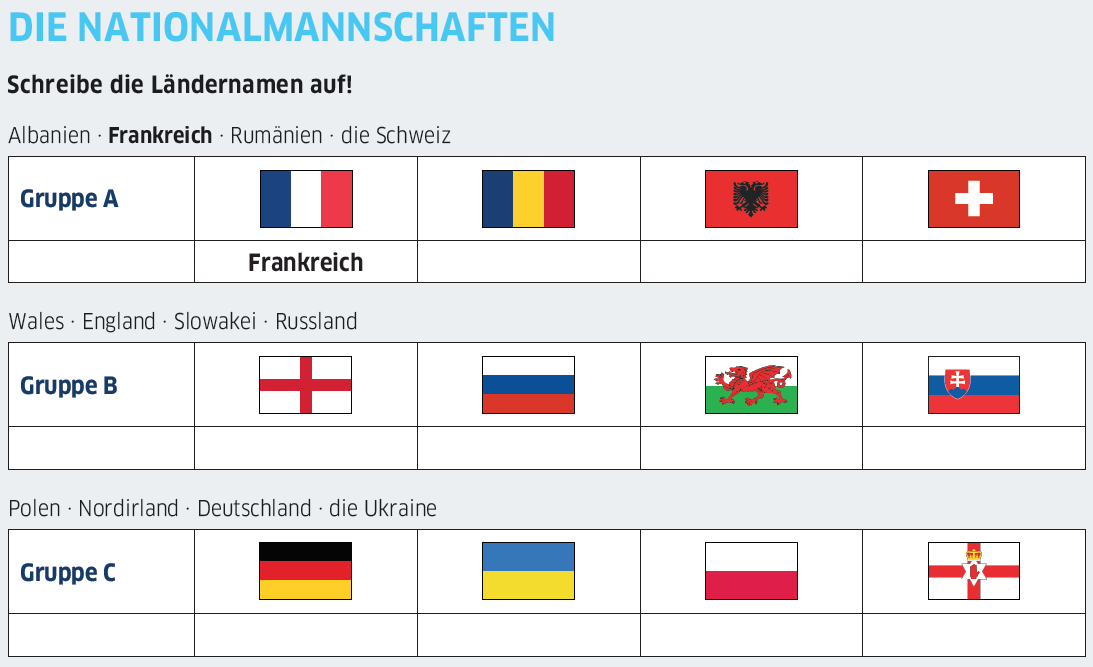 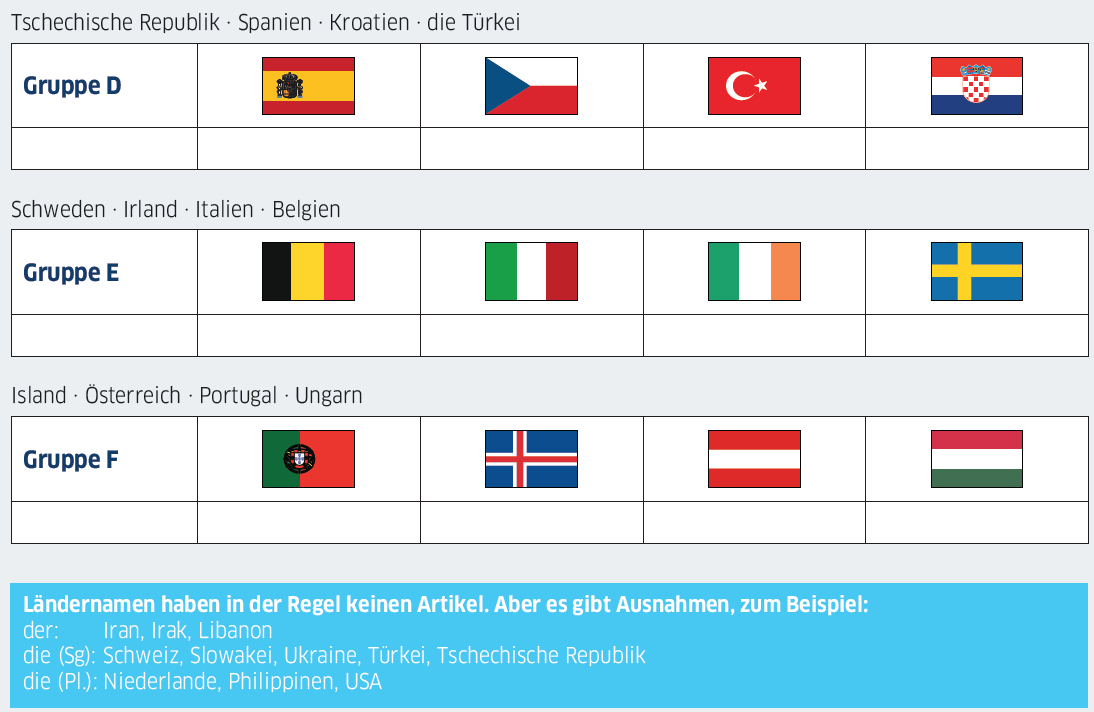 Quelle: Goethe-Institut 2016